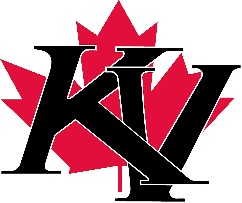 	Kennebacasis Valley Minor Hockey Association	2018-19 Parents Contract (Adapted from Hockey New Brunswick Parent Pledge)I will support the concepts of Hockey New Brunswick’s FAIR PLAY policy at all times which are: Respect the rules, Respect Opponents, Respect Officials and their decisions, Everyone Participates and Always Maintain Self Control.I will teach my child that doing ones’ best is as important as winning so he or she does not feel defeated by the outcome of a game.I will encourage my child to play by the rules and to resolve conflict without hostility or violence.I will leave the coaching to the coaching staff. I will not coach kids from the stands. I will not encourage my child to play the game in a manner inconsistent with the coach’s plan. I will not approach anyone involved with the function of the game or practice. I will address any concerns after the event. If I have a major concern I will contact the team manager to set up a meeting after a 24 hour cool down period.I will never ridicule or yell at any player, official or coach for making a mistake or a decision I do not agree with.I will respect and assist volunteers who give their time by bringing my child to scheduled games and practices. I will contact the team manager if they are unable to attend. I will help my child be prepared for games and practices. I will ensure young children are brought to the proper dressing room. One person will assist them to get ready so dressing rooms are not overcrowded. My child will be ready for practice and games before they begin and I will leave the dressing room so coaches may address the team (5 minutes for practices and 15 minutes for games. If a coach is addressing the team after the game I will wait until they are finished before entering.I will participate in team meetings, special events, fundraising and rink volunteer work to help make the season a success for my child and their team.I understand that my child will not be permitted on the ice without complete and safe hockey equipment.I understand that all players may not receive the exact amount of ice time, however, all kids will get an equal opportunity depending on coaching decisions during the game.I will support all efforts to remove verbal and physical abuse from children’s hockey games.I agree to abide by HNB rules.Signature (s): _____________________________________________________________ Date: _____________________Name(s) (Print): _____________________________________________ Team: __________________________________